REGISTRO di tirocinio curriculareDati del TirocinanteMatr.     	Cognome  	Nome   	Nato a	il                    Codice FiscaleIscritto aDipartimento di:Corso di laurea in:Tipo corso:Iscritto per l'anno accademico	 	 N° cfu maturati (registrati on line):al    	anno di corsoN° cfu da maturare con tirocinio curriculare (previsti dal piano di studi):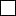 Specificare se il tirocinio è legato alla tesi di laurea:	si	noDati del soggetto ospitanteDenominazione:Sede principale(*) del tirocinio:Indirizzo	CAP	CittàProv.	Regione	NazionePeriodo di tirocinio Dal	AlNota Bene:Il registro di tirocinio, il documento di registrazione del tirocinio e la relazione di tirocinio (se prevista dal proprio regolamento) devono essere consegnati all'Ufficio Tirocini entro due mesi dalla data di termine del tirocinio, previa verifica da parte del tutor universitario e/o del docente supervisore; si consideri inoltreche la documentazione dovrà comunque essere consegnata almeno un mese prima della data di discussione della prova finale/tesi di laurea, al fine dell’assegnazione dei crediti formativi previsti dal piano di studi in tempo utile per la discussione della prova finale/tesi di laurea.N.ore tirocinio totali____________________Firma del tirocinante_______________________Firma del Referente del soggetto ospitante_________________________Relazione del Referente del soggetto ospitante sulle attività di tirocinio (valutazione sui risultati formativi raggiunti).............................................................................................................................................................................................................................................................................................................................................................................................................................................................................................................................................................................................................................................................................................................................................................................................................................................................................................................................................................................................................................................................................................................................................................................................................................................................................................................................................................................................................................................................................................................................................................................................................................................................................................................................................................................................................................................................................................................................................................................................................................................................................................................................................................................................................................................................................         lì ................................ il ......./......./..........Referente del soggetto ospitante:	.................................................................................................................Firma del referente del soggetto ospitante: ....................................................................................................Si chiede cortesemente di rispondere ai seguenti quesiti per la raccolta di dati statistici:E' stato corrisposto un rimborso: SI   NOProspettive per future collaborazioni di lavoro:No Si	breve periodo	medio/lungo periodoTipologia contratto di lavoro: …………………………Valutazione del tirocinante sull’esperienza (obiettivi realizzati in relazione a quelli indicati nel progetto di tirocinio, difficoltà registrate, supporto del tutor universitario e/o del docente supervisore e del referente del soggetto ospitante, connessione tra attività di tirocinio e attività formative svolte)............................................................................................................................................................................................................................................................................................................................................................................................................................................................................................................................................................................................................................................................................................................................................................................................................................................................................................................................................................................................................................................................................................................................................................................................................................................................................................................................................................................................................................................................................................................................................................................................................................................................................................................................................................................................................................................................................................................................................................................................................................................................................................................................................................................................................................................................................. Bergamo il ......./......./..........Firma del tirocinante: ....................................................................................................................................Giudizio del tutor universitario (conoscenza delle funzioni, degli obiettivi e delle modalità di azione del soggetto ospitante in rapporto al progetto di tirocinio elaborato, attitudini e competenze manifestate durante il tirocinio, comprensione delle problematiche legate all’attività di tirocinio e propositività del tirocinante nella soluzione delle stesse).................................................................................................................................................................................................................................................................................................................................................................................................................................................................................................................................................................................................................................................................................................................................................................................................................................................................................................................................................................................................................................................................................................................................................................................................................................................................................................................................................................................................................................................................................................................................................................................................................................................................................................................................................................................................................................................................................................................................................................................................................................................................................................................................................................................................................................................................................................................................................................................................................................................................................... Bergamo il ......./......./..........Tutor universitario:  ..........................................................................................................................................Firma del tutor universitario: ..........................................................................................................................Giudizio del docente supervisore (valutazione della capacità di analisi del tirocinante, livello di raggiungimento degli obiettivi fissati nel progetto di tirocinio)......................................................................................................................................................................................................................................................................................................................................................................................................................................................................................................................................................................................................................................................................................................................................................................................................................................................................................................................................................................................................................................................................................................................................................................................................................................................................................................................................................................................................................................................................................................................................................................................................................................................................................................................................................................................................................................................................................................................................................................................................................................................................Bergamo il ......./......./..........Docente supervisore: ......................................................................................................................................Firma del docente supervisore: ....................................................................................................................... DOCUMENTO DI REGISTRAZIONE DEL TIROCINIO CURRICULAREha svolto il tirocinio formativo previsto dal piano di studi dal	..................................	al	..................................pressoBergamo il ...../...../.....Tutor universitario: ............................................................................................Firma del tutor universitario: .............................................................................Il docente supervisore, preso atto che l'esperienza è stata svolta secondo il regolamento per i tirocini del Dipartimento di 	 e che il tirocinante ha conseguito gli obiettivi previsti dal progetto formativo, riconosce i 	 CFU, previsti dal piano di studi.Bergamo il ...../...../.....Docente	supervisore:	.........................................................................................Firma del docente supervisore: .........................................................................Spazio riservato all'ufficioL'ufficio Orientamento, Stage & Placement certifica la regolarità del percorso formativo di tirocinio e l'avvenuta consegna all'Ufficio della documentazione prevista dal Regolamento dei tirocini del DipartimentoCFU ACQUISITI ALL’ESTERO:	SI	NOUE	EXTRAUEIl presente documento viene rilasciato per gli usi consentiti dalla legge                 Protocollo n° ......................./V/6	del ............/............/............Il Responsabile del Servizio Dott.ssa Elena Gotti........................................................................PER L’AZIENDAQuestionario di valutazione del tirocinanteAl fine di aiutarci a migliorare il livello qualitativo dell’offerta formativa, rispetto alle esigenze della sua azienda, Le chiediamo di fornirci gentilmente la Sua misura di valutazione del tirocinante, apponendo una “X” ed utilizzando la scala da 4 a 1(dove: 4 indica “molto importante/alta valutazione”; 1 indica “non importante/bassa valutazione”).Grazie per la collaborazioneBergamo, 	/ 	/ 20 	Bergamo, 	/ 	/ 20 	Questionario soddisfazione tirociniGentile tirocinante, al fine di aiutarci a migliorare il livello qualitativo del servizio offerto, Le chiediamo di fornirci gentilmente la Sua misura di importanza e di soddisfazione, apponendo una “X” ed utilizzando la scala da 4 a 1 (dove: 4 indica “molto importante/alta soddisfazione”; 1 indica “non importante/bassa soddisfazione”).Dipartimento: ………………………………………………………………………………………………………Corso di laurea: ………………………………………………………………………… Tipo di corso di laurea:□ I° livello□ II° livello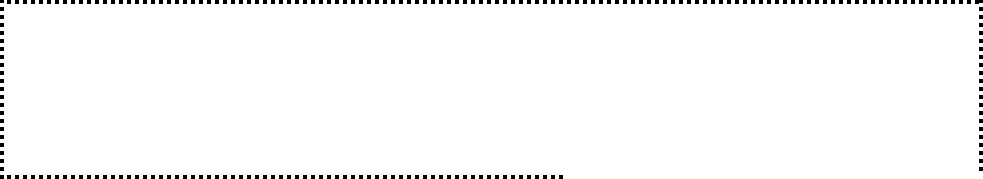 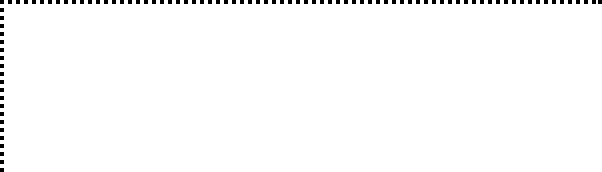 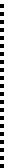 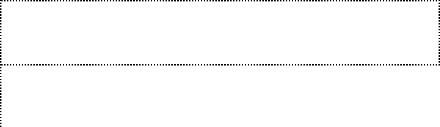 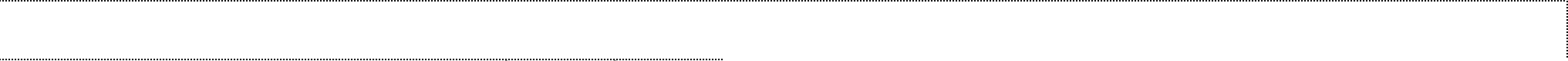 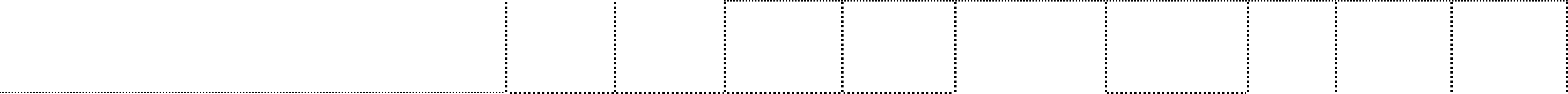 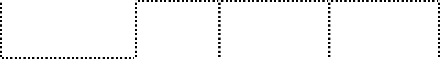 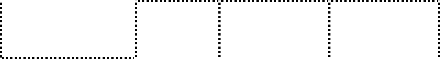 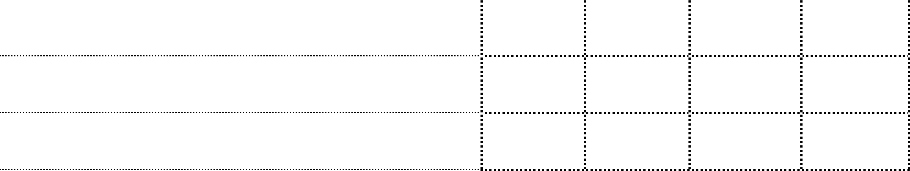 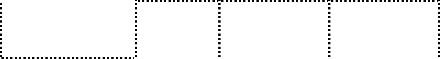 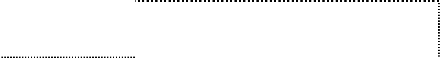 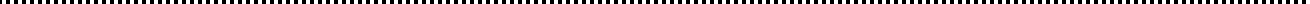 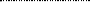 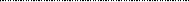 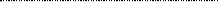 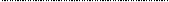 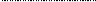 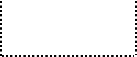 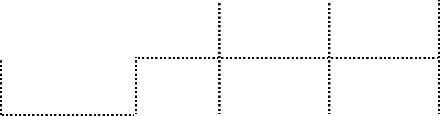 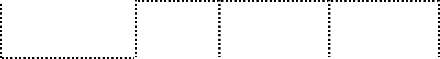 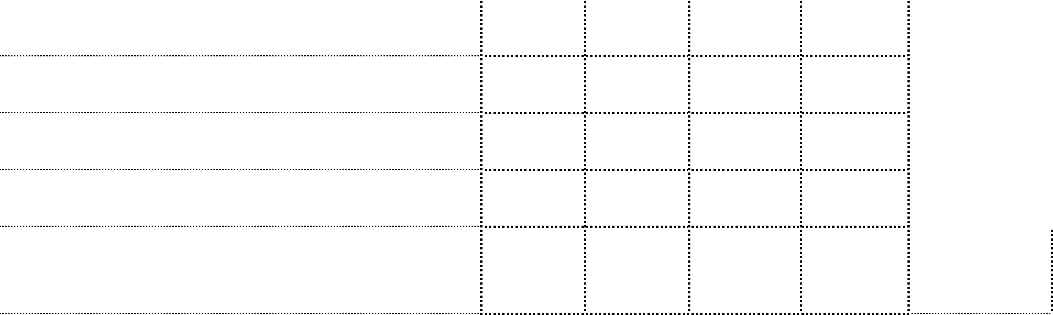 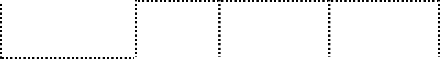 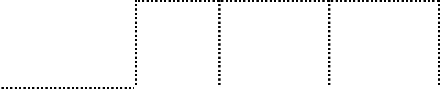 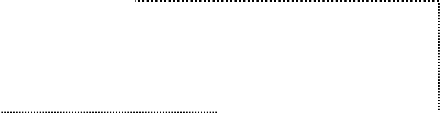 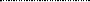 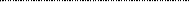 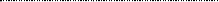 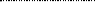 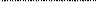 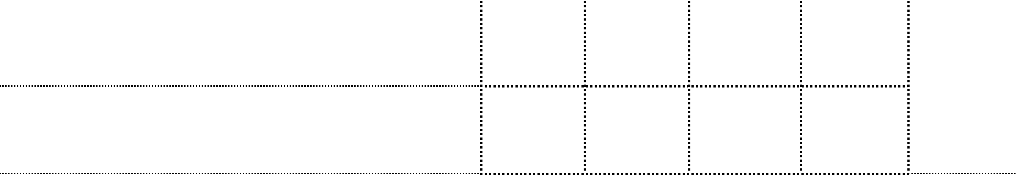 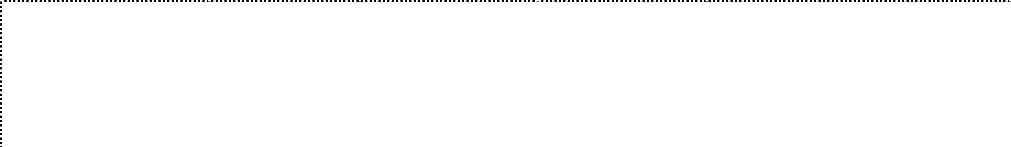 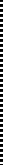 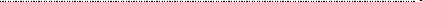 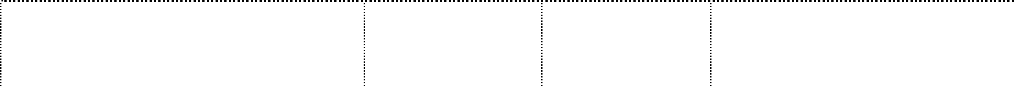 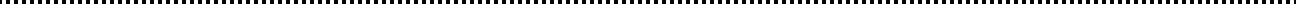 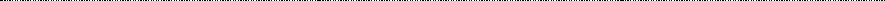 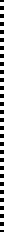 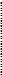 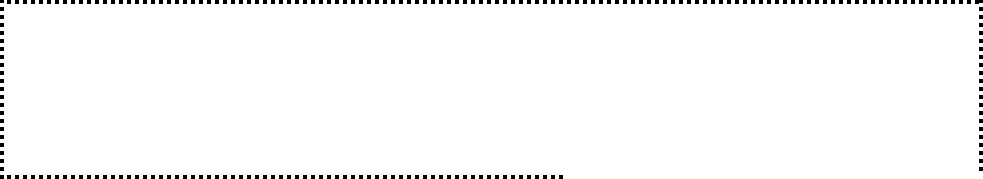 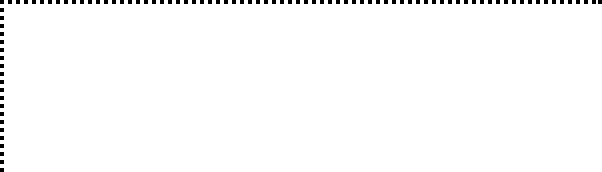 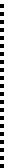 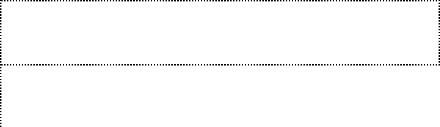 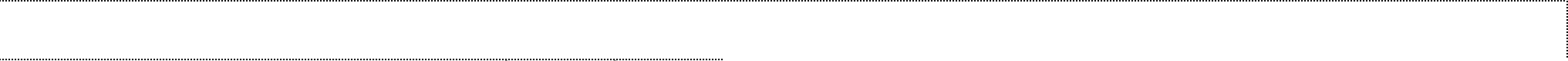 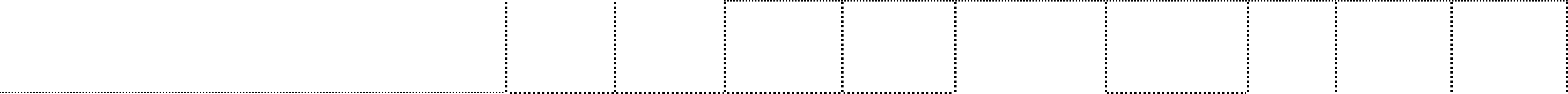 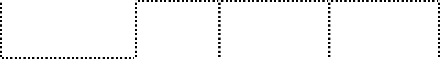 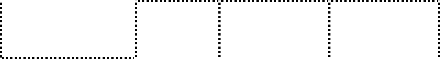 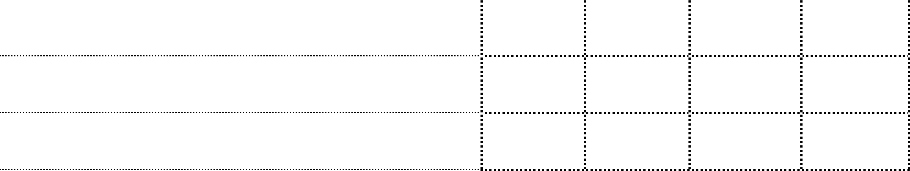 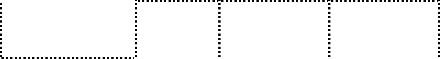 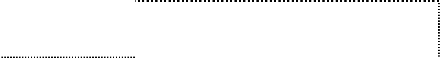 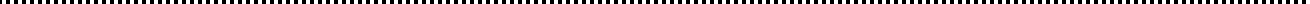 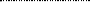 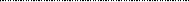 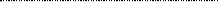 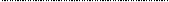 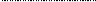 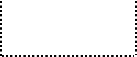 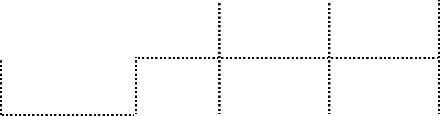 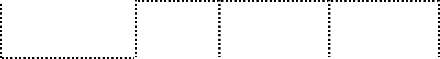 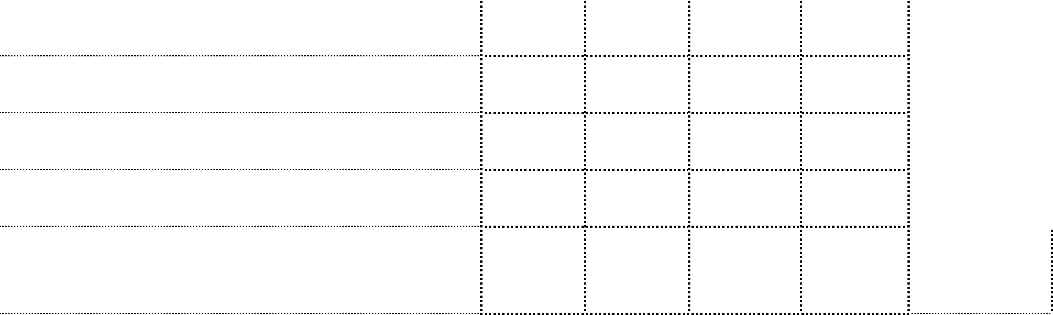 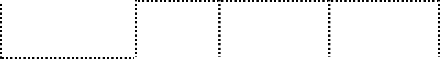 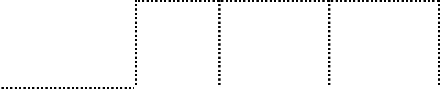 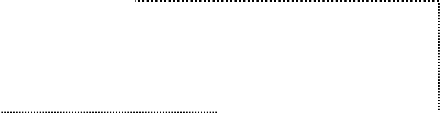 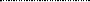 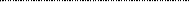 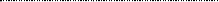 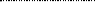 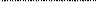 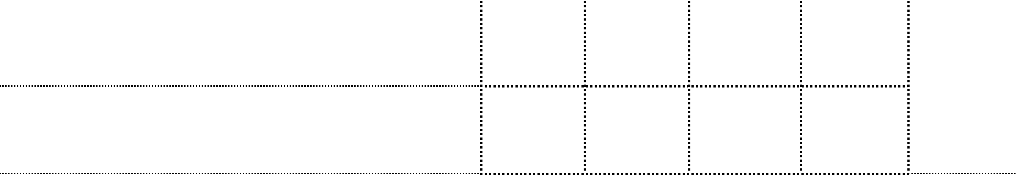 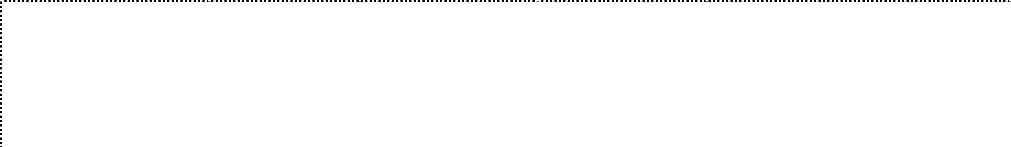 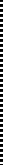 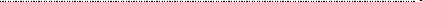 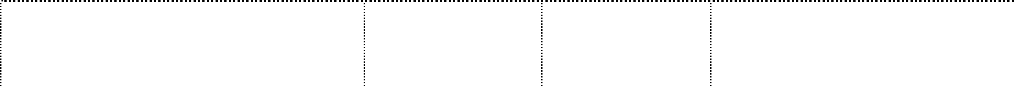 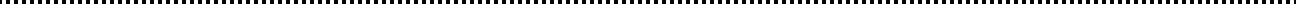 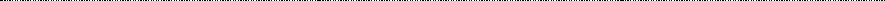 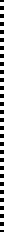 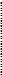 Importanza	                             SoddisfazioneAccessibilità all’area dell’ufficio in www.unibg.itOrario degli sportelliDisponibilità interlocutoreCompetenza dell'interlocutoreApprezzamento fascia oraria di ricevimentoPuntualità e rispetto dell’orario di ricevimentoReperibilità a mezzo emailCompetenzaGrado di supporto durante lo svolgimento del tirocinioCoerenza  tra  obiettivi  di  progetto  ed attività svolte c/o la sede ospitanteDisponibilità del referente del soggetto ospitanteDistanza (in chilometri) della sede ospitante dal domicilio del tirocinante (distanza per recarsi c/o la sede ospitante)Incidenza della distanza nella scelta della sede di tirocinio (indicare sotto la casella corrispondente un valore da 4 a 1 in relazione alla maggiore o minore incidenza)Giudizio complessivo sulla Sede Ospitante(indicare un valore da 4 a 1)     Giudizio  complessivo  su l servizio  (indicare un valore da 4 a 1)Suggerimenti:_________________________________________________________________________________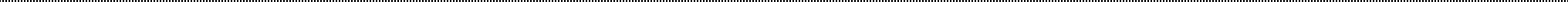 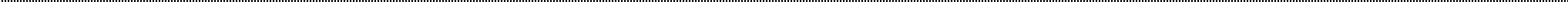 DataN° oreSede disvolgimento dell’attivitàAttività svolta(indicare anche le attività previste dal progetto formativo svolte fuori dalla sede principale del tirocinio)DataN° oreSede disvolgimento dell’attivitàAttività svolta(indicare anche le attività previste dal progetto formativo svolte fuori dalla sede principale del tirocinio)Dati del TirocinanteSi dichiara che il/la tirocinante matricolanato/aCodice FiscaleilIscritto aDipartimento di:Corso di laurea in:Tipo corso: Curriculum:Iscritto per l'anno accademicoalanno di corso,Dipartimento di: ………………………………………………………………………………………………Dipartimento di: ………………………………………………………………………………………………Dipartimento di: ………………………………………………………………………………………………Dipartimento di: ………………………………………………………………………………………………Dipartimento di: ………………………………………………………………………………………………Dipartimento di: ………………………………………………………………………………………………Corso di studi: ……………………………………………………………………………………………..Corso di studi: ……………………………………………………………………………………………..Corso di studi: ……………………………………………………………………………………………..Corso di studi: ……………………………………………………………………………………………..Corso di studi: ……………………………………………………………………………………………..Corso di studi: ……………………………………………………………………………………………..Tipo di corso di studi:	□ I° livello	□ II° livelloTipo di corso di studi:	□ I° livello	□ II° livelloTipo di corso di studi:	□ I° livello	□ II° livelloTipo di corso di studi:	□ I° livello	□ II° livelloTipo di corso di studi:	□ I° livello	□ II° livelloTipo di corso di studi:	□ I° livello	□ II° livelloValutazioneValutazioneValutazioneValutazione4321Competenza tecnica iniziale rispetto alla funzione svoltaCompetenza tecnica iniziale rispetto alla funzione svoltaCompetenza tecnica finale rispetto alla funzione svoltaCompetenza tecnica finale rispetto alla funzione svoltaCapacità di lavorare in gruppoCapacità di lavorare in gruppoCapacità di adattamento all’ambiente di lavoroCapacità di adattamento all’ambiente di lavoroGrado di autonomia finaleGrado di autonomia finaleProblem solvingProblem solvingCapacità relazionaliCapacità relazionaliGiudizio complessivo sul tirocinanteGiudizio complessivo sul tirocinanteNote:Note:Note:Note:Note:Note: